[Universität]
[ Fakultät ][ Studiengang ]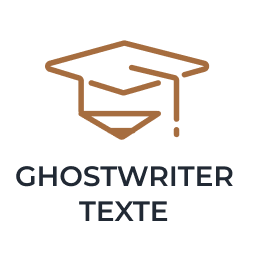 __________________________________________________Projektarbeit zum Thema[ Titel ]__________________________________________________

[ Namen der am Projekt beteiligten Studierenden ]
Seminar: [ Seminar ]
Fachsemester: [ № ]

Abgabedatum: [ TT.MM.JJJJ ]Betreuender Professor/betreuende Professorin: [ Prof. Holtzer ]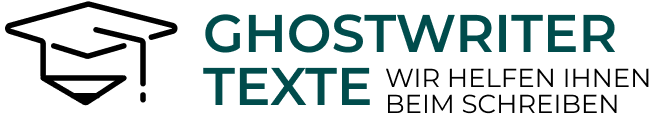 [ Universität ][ Fakultät ][ Studiengang ]__________________________________________________
Projektarbeit zum Thema
[ Titel ] 

[ Untertitel ]__________________________________________________

[Namen der am Projekt beteiligten Studierenden ]
Seminar: [ Seminar ]
Fachsemester: [ № ]
Betreuender Professor/betreuende Professorin: [ Prof. Holtzer ]Abgabedatum: [ TT.MM.JJJJ ]